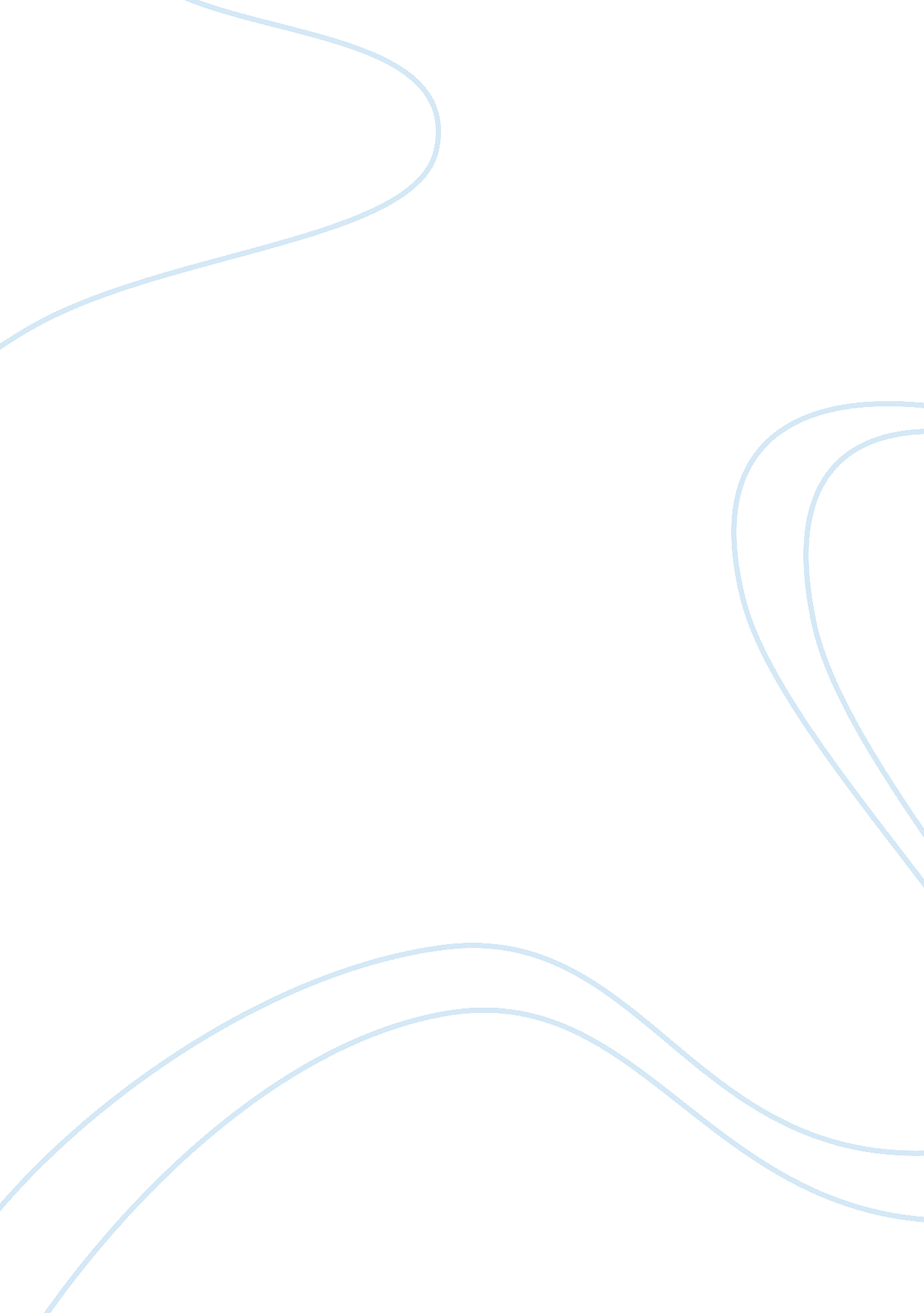 School financeEducation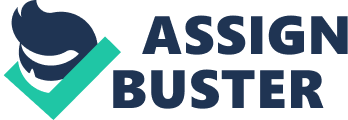 Financial resources are required in order to run schools. Funding for education varies from to as well as district to district. The has an obligation to fund education and this is mainly done through taxes. On the local level, the districts also have a duty to fund education and the funds are drawn from the taxpayer’s money. There are various obstacles that impact on the funding of education. For instance, the 2007 Global Financial Crisis negatively impacted on the funding of education in different states in the US. 
There have also been challenges in funding education such as the aspect of equity among different states. Some states are wealthier than others and this has drawn the ire of other people who have filed lawsuits to have this anomaly corrected. There are also challenges faced at district level in terms of funding of education. While effort is made to get more money for schools, there are other challenges that are encountered. These are related to how the money is spent in schools in an equitable way. Some money is spent on teacher incentives but this has also raised some eyebrows as a result of the fact that funding meant for education should be used as such. These extra costs have resulted in debts being incurred which pose challenges on managing budgets meant for education. Therefore, concerted efforts should be made by the legislature to come up with holistic measures that can be implemented in order to ensure that money meant for education is used for that purpose. 

References 
Education Week (June 20, 2011). “ School Finance.” Viewed from: http://www. edweek. org/ew/issues/school-finance/ 